Nombre: __________________________  Bloque: ________  Fecha: _________________________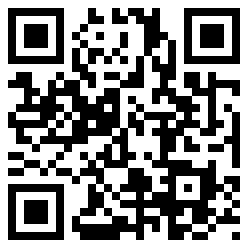 Spanish Basic - Website Assignment1. Go to the class website:  www.cuadernoespanol.com2. Main Page, Click “Vocabulary & Grammar Flash Cards” under “Vocabulary and Grammar Practice”: Click on Spanish Basic. What is the name of one of the websites you can go to for practice?         _________________________________________________ Click on Chapter 1 – Quizlet. What is the name of one of the flash card sets you can study?         _________________________________________________3. Go back to cuadernoespanol.com and click on “Classes” at the top. Scroll down to “Spanish Basic” a. Find the Spanish Basic Vocabulary Lists.       How many blank vocabulary lists are available? ___________________________b. Go back and find the Spanish Basic Worksheets & Handouts page. What is one of the assignments listed under chapter 3? _________________________________c. Go back and find the Spanish basic Notes page.       Name one notes file you can download under “Chapter 1”. _______________________4. Click on “Calendar” at the top. Then click “Spanish Basic Calendar” for your block. What is the next assignment that is due on the calendar? ______________________________ 5. Click on “Resources” at the top. What is the first dictionary listed? __________________________________6. Click on “Contact” at the top. What classroom is extra help in? ___________________________________